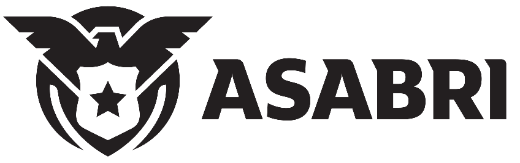 Nama			:NRP / NIP/ KTPA	:Kesatuan		:Tanggal Kejadian Kecelakaan		:Biaya Pengangkutan	: Rp. Darat		: Ambulance, Mobil, Taxi, Motor,.................Tujuan		 :Dari mana ke	 :Jaraknya		 :Nama Instansi pemberi layanan :No. Telp Instansipemberi layanan :Udara		: Tujuan		 :Dari mana ke	 :Jaraknya		 :	Nama Instansi pemberi layanan :No. Telp Instansipemberi layanan :Laut		: Tujuan		 :Dari mana ke	 :Jaraknya		 :Nama Instansi pemberi layanan :		No. Telp Instansipemberi layanan :Cat : Melampirkan kuitansi bermaterai dan cap basah dari instansi terkait